2022年度（令和4年度）パークポランティア第一生命保険株式会社　善通寺オフィス様１．日程　　　2022年（令和4年）11月2日（水）　２．場所　　　国営讃岐まんのう公園　竜頭の里　飛竜の花道（スイセンガーデン）３．参加人数人数15名４．活動内容　　　スイセンの球根植栽５．活動状況　　　　まんのう公園では、3月下旬から4月上旬にかけて、スイセンが見頃を迎え、多くの　　　お客様に黄色や白色のスイセンの花や香りを楽しんでいただいています。第一生命保険株式会社　善通寺オフィス様は、毎年ご参加いただき今年で3回目となります。今年度は、2,000球のスイセンの球根の植栽活動を行っていただきました。スイセンの球根を植える箇所に等間隔で並べていく方、シャベルで穴を掘り、手際よく球根を植えていく方とチームワーク良く、丁寧に楽しみながら活動をされていました。　皆さまが植えた球根が、早春にきれいなスイセンの花を咲かすことを楽しみにしています。パークボランティア活動ありがとうございました。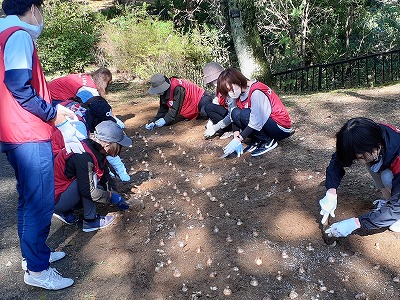 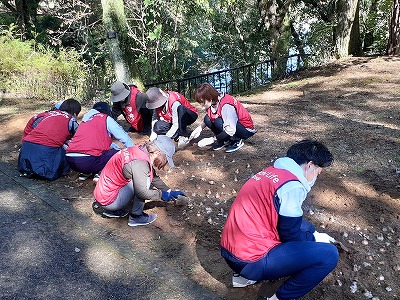 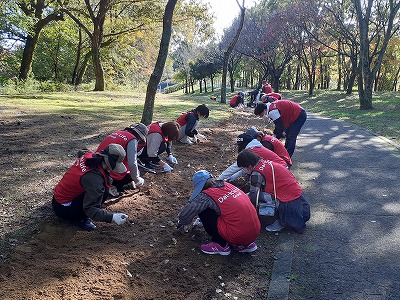 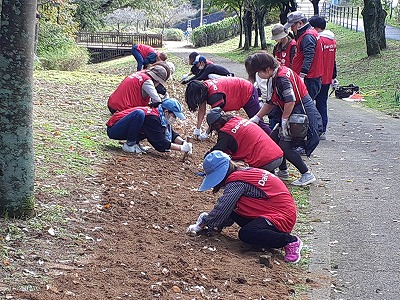 